Сведения о доходах, об имуществе и обязательствах имущественного характера лиц, замещающих должности руководителей муниципальных учреждений Добринского муниципального района, и членов их семей за период с 01.01.2020 года по 31.12.2020 года.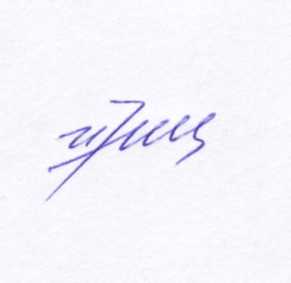 Начальник                                                                                                      И.М. НемцеваФ.И.О. руководителяДолжностьОбщая сумма дохода за год (руб.)Перечень объектов недвижимости, принадлежащих на праве собственностиПеречень объектов недвижимости, принадлежащих на праве собственностиПеречень объектов недвижимости, принадлежащих на праве собственностиПеречень объектов недвижимости, находящихся в пользованииПеречень объектов недвижимости, находящихся в пользованииПеречень объектов недвижимости, находящихся в пользованииТранспортное имущество (вид)Ф.И.О. руководителяДолжностьОбщая сумма дохода за год (руб.)Вид объектов недвижимостиПлощадь (кв.м)Страна располо-женияВид объектов недвижи-мостиПлощадь (кв.м)Страна располо-женияТранспортное имущество (вид)Алисова Елена Васильевнадиректор МБОУ «Гимназия им. И.М. Макаренкова» с. Ольговка1125372,06земельный участок(общедолевая 1/97)5781800Россияжилой дом74Россия-Алисова Елена Васильевнадиректор МБОУ «Гимназия им. И.М. Макаренкова» с. Ольговка1125372,06квартира50,2Россияжилой дом74Россия-Алисова Елена Васильевнадиректор МБОУ «Гимназия им. И.М. Макаренкова» с. Ольговка1125372,06квартира50,2Россияземельный участок под индивидуальное жилищное строительство2000Россия-Алисова Елена Васильевнадиректор МБОУ «Гимназия им. И.М. Макаренкова» с. Ольговка1125372,06жилой дом 1/6 доля62,7Россияземельный участок под индивидуальное жилищное строительство2000Россия-Супругоператор420845,99земельный участок под жилищное строительство2000РоссияНиссан АльмераСупругоператор420845,99жилой дом74РоссияНиссан АльмераАфанасьев Иван Ивановичдиректор МБОУ СОШ с. Мазейка667095,12земельный пай55000Россияжилой дом80РоссияТ-25Афанасьев Иван Ивановичдиректор МБОУ СОШ с. Мазейка667095,12земельный пай55000Россияжилой дом80РоссияДатсунон-доСупругаучитель483718,74---жилой дом80Россия-Исаева Елена Александровнадиректор МБОУ СШ п. Петровский930485,83квартира 1\4 доля45,1Россия---Джили-мгранд FE-1Исаева Елена Александровнадиректор МБОУ СШ п. Петровский930485,83квартира43,7Россия---Джили-мгранд FE-1Исаева Елена Александровнадиректор МБОУ СШ п. Петровский930485,83земельный участок ½ доли35200Россия---Джили-мгранд FE-1Супругводитель213271,04земельный участок63300Россия---ВАЗ 21060Супругводитель213271,04земельный участок63300Россия---LADA2107Супругводитель213271,04квартира 1\4 доля45,1Россия---АвтоприцепБЕЛАЗ 81201Несовершеннолетний ребенокучащийся5954,16квартира 1\4 доля45,1Россия----Яров Виктор Владимирович                                                                                                                       директор МБОУ СШ с. Пушкино910815,26земельный участок3794Россия---Тойота РАВ-4Яров Виктор Владимирович                                                                                                                       директор МБОУ СШ с. Пушкино910815,26дом 1\4 доля107,7Россия---ВАЗ Волга 21213Яров Виктор Владимирович                                                                                                                       директор МБОУ СШ с. Пушкино910815,26дом 1\4 доля107,7Россия---Трактор МТЗ-82Яров Виктор Владимирович                                                                                                                       директор МБОУ СШ с. Пушкино910815,26дом 1\4 доля107,7Россия---Прицеп к легковому автомобилю САЗСупругакладовщик340958,24дом 1\4 доля107,7Россияземельный участок3791Россия-НестероваНаталия Николаевнадиректор МБОУ СШ с. Талицкий Чамлык836628,89 квартира 1\2 доли92,4Россияземельный участок2500РоссияHyundai SolarisНестероваНаталия Николаевнадиректор МБОУ СШ с. Талицкий Чамлык836628,89 квартира13,8Россияземельный участок2500РоссияHyundai SolarisНестероваНаталия Николаевнадиректор МБОУ СШ с. Талицкий Чамлык836628,89 квартира43,5Россияземельный участок2500РоссияHyundai SolarisНестероваНаталия Николаевнадиректор МБОУ СШ с. Талицкий Чамлык836628,89 земельный участок для с/х использования (1/2 доли)500Россияземельный участок2500РоссияHyundai SolarisНестероваНаталия Николаевнадиректор МБОУ СШ с. Талицкий Чамлык836628,89 земельный участок для с/х использования (1/2 доли)340000Россияземельный участок2500РоссияHyundai SolarisНестероваНаталия Николаевнадиректор МБОУ СШ с. Талицкий Чамлык836628,89 земельный участок для с/х использования (1/2 доли)52000Россияземельный участок2500РоссияHyundai SolarisНестероваНаталия Николаевнадиректор МБОУ СШ с. Талицкий Чамлык836628,89 земельный участок для с/х использования (1/2 доли)52000Россияземельный участок2500РоссияHyundai SolarisСеливанова Татьяна Михайловнадиректор МБОУ «Лицей №1» п. Добринка1146835,09земельный участок, совместная собственность 149,4Россия----Селиванова Татьяна Михайловнадиректор МБОУ «Лицей №1» п. Добринка1146835,09квартира40,4Россия----Селиванова Татьяна Михайловнадиректор МБОУ «Лицей №1» п. Добринка1146835,09дом, совместная собственность76,2РоссияСупругводитель330998,60земельный участок, совместная собственность149,4Россия---Чери-А-13Супругводитель330998,60дом, совместная собственность76,2Россия---Чери-А-13Пригородова Людмила Михайловнадиректор МБОУ СОШ с. Дубовое518637,37земля сельскохозяйственного назначения (1/7 доля)89400,0Россияквартира47,9РоссияЛада 111930Пригородова Людмила Михайловнадиректор МБОУ СОШ с. Дубовое518637,37квартира 60,3Россияквартира47,9РоссияЛада 111930Дочьучащаяся----квартира47,9Россия-Соломонова Наталья Александровнадиректор МБОУ СШ с. Нижняя Матренка676547,19квартира (1/3 доля)34,3Россияжилой дом100Россия-Соломонова Наталья Александровнадиректор МБОУ СШ с. Нижняя Матренка676547,19квартира (1/3 доля)34,3Россияземельный участок2477Россия-Супругоперативный дежурный дежурной части отдела МВД РФ по Добринскому району675910,45земельный участок2477Россия---Шевроле КрузСупругоперативный дежурный дежурной части отдела МВД РФ по Добринскому району675910,45жилой дом100Россия---Шевроле КрузНесовершеннолетний ребенокучащийся----земельный участок2477Россия-Несовершеннолетний ребенокучащийся----жилой дом100Россия-Несовершеннолетний ребенокучащийся-----Зиброва Нина Николаевнадиректор МБОУ СОШ №2 п. Добринка1233901,03земельный участок1517Россия---ВАЗ 21150Зиброва Нина Николаевнадиректор МБОУ СОШ №2 п. Добринка1233901,03жилой дом85,7Россия---ВАЗ LADA KALINAЗиброва Нина Николаевнадиректор МБОУ СОШ №2 п. Добринка1233901,03квартира30,1Россия---ВАЗ LADA KALINAЗиброва Нина Николаевнадиректор МБОУ СОШ №2 п. Добринка1233901,03квартира43,5Россия---ВАЗ LADA KALINAСупругслесарь332065,32---жилой дом85,7РоссияСупругслесарь332065,32---земельный участок1517РоссияПерова Любовь Васильевнадиректор МБОУ СОШ с. Верхняя Матренка660091,57земельный пай (1/4 доли)25000Россиядом121,4Россия-Перова Любовь Васильевнадиректор МБОУ СОШ с. Верхняя Матренка660091,57квартира39,6Россиядом121,4Россия-Супругводитель304465,81земельный участок5000Россия---РЕНО ДАСТЕРСупругводитель304465,81земельный пай (1/15доли)50000Россия---Трактор Т-25Супругводитель304465,81дом121,4Россия---Трактор Т-25Супругводитель304465,81квартира13,5Россия---Трактор Т-25Несовершеннолетний ребенокучащаяся----дом121,4Россия-Плотникова Валентина Александровнадиректор МБОУ СШ ст. Хворостянка828742,49квартира26,3Россия----Дорофеева Елена Николаевназаведующая МБДОУ д\с. с. Демшинка529877,58квартира45,2Россияжилой дом93,7РоссияLADA111930 КАЛИНАДорофеева Елена Николаевназаведующая МБДОУ д\с. с. Демшинка529877,58квартира45,2Россияземельный участок600РоссияLADA111930 КАЛИНАБахтина Наталия Александровназаведующая МАДОУ д\с. ст. Плавица763233,16квартира60,5Россия---Hyundai SolarisНесовершеннолетний ребенокучащаяся----квартира60,5Россия-Дедяева Татьяна Николаевназаведующая МАДОУ д\с с. Талицкий Чамлык849398,18квартира89,9Россия----Супругбезработный35930,50земельный участок3200Россияквартира89,9РОссияВАЗ 21144ВОЛЬВОСупругбезработный35930,50земля с/х использования19210586Россияквартира89,9РОссияВАЗ 21144ВОЛЬВОСупругбезработный35930,50жилой  дом20,4Россияквартира89,9РОссияВАЗ 21144ВОЛЬВОНесовершеннолетний ребенокшкольник----квартира89,9Россия-ОрловаЕкатерина Сергеевназаведующая МАДОУ д\с. №4 п. Добринка555384,66земельный участок 1\3 доли1312,5Россия---ОрловаЕкатерина Сергеевназаведующая МАДОУ д\с. №4 п. Добринка555384,66жилой дом 1\3 доли62,6Россия---ОрловаЕкатерина Сергеевназаведующая МАДОУ д\с. №4 п. Добринка555384,66квартира 1\4 доли73,4Россия---Супругглавный специалист-эксперт по охране труда647668,10земельный участок 1\3 доли1312,5Россия---     MAZDA-3Супругглавный специалист-эксперт по охране труда647668,10жилой дом 1\3 доли62,6Россия---     MAZDA-3Несовершеннолетний ребенокдошкольница----жилой дом62,6Россия-Несовершеннолетний ребенокдошкольница----земельный участок1312,5Россия-Несовершеннолетний ребенокучащаяся-земельный участок 1\3 доли1312,5Россия----Несовершеннолетний ребенокучащаяся-жилой дом 1\3 доли62,6Россия----Каширская Надежда Сергеевназаведующая МАДОУ д\с п. Петровский281254,32квартира 2\3 доли34,1РоссияСупругмастер участка1059562,00квартира 1\3 доли61,8Россияземельный участок50РоссияПрицеп к легковым автомобилям КРКЗ 100Супругмастер участка1059562,00приусадебный участок1545Россияземельный участок50РоссияПрицеп к легковым автомобилям КРКЗ 100Супругмастер участка1059562,00дом68,5Россияземельный участок50РоссияВАЗ ЛАДА211440Супругмастер участка1059562,00участок под  индивидуальное жилищное строительство1000Россияземельный участок50РоссияВАЗ ЛАДА211440Несовершеннолетний ребенокучащаяся-квартира 1\3 доли61,8Россияжилой дом68,5Россия-Несовершеннолетний ребенокучащийся-квартира 1\3 доли61,8Россияжилой дом68,5Россия-Несовершеннолетний ребенокдошкольник----жилой дом68,5Россия-Нестерова Ольга Васильевназаведующая МАДОУ д\с с. Талицкий Чамлык148816,59---жилой дом47Россия-Супругпожарный398624,64земельный участок1920,1Россия---НИВА Шевролет212300-55Супругпожарный398624,64дом47Россия---НИВА Шевролет212300-55Несовершеннолетний ребенокстудент7486,57---жилой дом 47Россия-Несовершеннолетний ребенокдошкольник----жилой дом 47Россия-Одинцов  Владимир Васильевичдиректор МАУ ДО ДООЦ  (ФКиС) п. Добринка643389,77земельный участок 1250Россияжилой дом64РоссияВАЗ-21070Супругабезработная207598,21квартира 1\4 доли43,9Россияжилой дом  64Россия-Несовершеннолетний ребенокдошкольник----жилойдом64Россия-Несовершеннолетний ребенокдошкольник----жилойдом64Россия-Несовершеннолетний ребенокдошкольник----жилойдом64Россия-Мочалова Лидия Михайловнадиректор МБУ ДО ДЮЦ «Ритм» п. Добринка899231,31жилой дом,1\3 доля54Россияземельный участок1500Россия-Денисов Михаил Борисовичдиректор МАУ ДО «ДЮСШ «Жемчужина» п. Добринка1053345,24земельный участок, 1\2 доля1146Россия---Шкода YETIДенисов Михаил Борисовичдиректор МАУ ДО «ДЮСШ «Жемчужина» п. Добринка1053345,24жилой дом, 1\2 доля157,2Россия---Шкода YETIСупруганачальник территориального отдела1671495,42земельный участок ½ доля1146Россия----Супруганачальник территориального отдела1671495,42жилой дом, 1\2 доля157,2Россия----Супруганачальник территориального отдела1671495,42квартира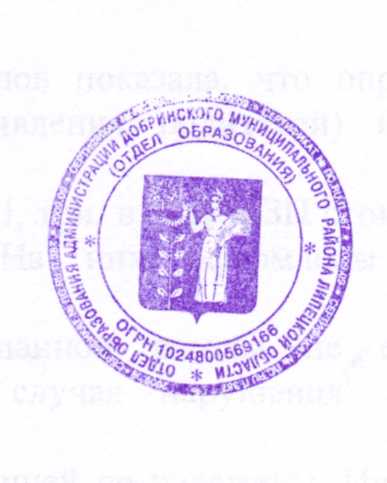 51,6Россия----